VCE VET Community Services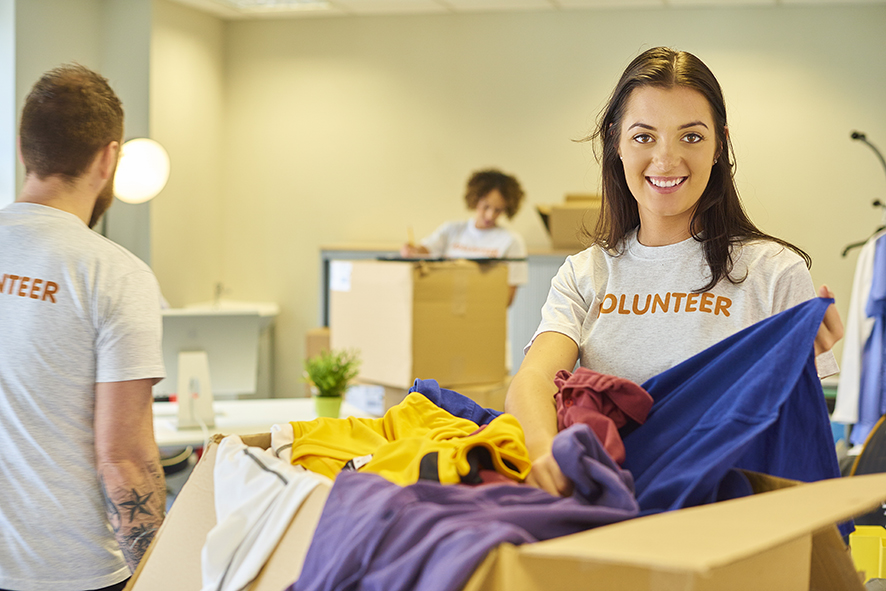 CHC22015 Certificate II in Community ServicesStudent name:	Authorised and published by the Victorian Curriculum and Assessment Authority
Level 7, 200 Victoria Pde
East Melbourne VIC 3002© Victorian Curriculum and Assessment Authority 2024No part of this publication may be reproduced except as specified under the Copyright Act 1968 or by permission from the VCAA. Excepting third-party elements, schools may use this resource in accordance with the VCAA educational allowance. For more information go to https://www.vcaa.vic.edu.au/Footer/Pages/Copyright.aspx. The VCAA provides the only official, up-to-date versions of VCAA publications. Details of updates can be found on the VCAA website at www.vcaa.vic.edu.au.This publication may contain copyright material belonging to a third party. Every effort has been made to contact all copyright owners. If you believe that material in this publication is an infringement of your copyright, please email the Copyright Officer vcaa.copyright@edumail.vic.gov.auCopyright in materials appearing at any sites linked to this document rests with the copyright owner/s of those materials, subject to the Copyright Act. The VCAA recommends you refer to copyright statements at linked sites before using such materials.The VCAA logo is a registered trademark of the Victorian Curriculum and Assessment Authority.Structured Workplace Learning RecognitionVCE Structured Workplace Learning Recognition for VET provides students with the opportunity to gain credit towards their VCE (including the VCE VM) or VPC by undertaking a Structured Workplace Learning (SWL) placement that is aligned to their VE1 VCE VET program or VE2 School-based Apprenticeship or Traineeship (SBAT). To receive credit, students are required to demonstrate satisfactory achievement of the outcomes for the relevant unit of the VCE Structured Workplace Learning Recognition for VET study design.Students must maintain a Workplace Learning Record (WLR) for each placement. In the WLR students must reflect on a minimum of six units of competency (UoCs) from their program, including a workplace health and safety (WHS) UoC.About this workplace learning recordStudents undertaking this study must maintain a Workplace Learning Record (WLR) related to the SWL placement for recording, authentication and assessment purposes. Student reflections on their SWL placement are to be recorded in the three sections of this WLR to document the skills and knowledge learned, employability skills developed, and industry experience gained relating to the VET qualification being undertaken.Students must undertake a work placement in a different workplace setting or context for each VCE unit and maintain a separate WLR per placement.The WLR is divided into three sections.Section 1: Learner profileSection 2: Learning about VET units of competency (UoCs) in the workplaceSection 3: Post-placement reflectionsPlease complete the details of your workplace.Section 1: Learner profileComplete the learner profile and discuss this with your host employer on or before your first day of SWL placement.Section 2: Learning about VET units of competency in the workplaceThis section of the WLR will contain three key questions per unit of competency (UoC) designed to draw out related experiences you may be exposed to in a workplace.This does not cover all the elements or performance criteria within the units and is not designed as a UoC assessment tool.You should comment on the UoCs you have experienced in the workplace and reflect on actual observations or activities that you have been exposed to. Your observations will:reinforce the training you have undertakenidentify differences in practice or equipmentidentify areas requiring further training or practical experience.You are encouraged to take photos and/or video where appropriate to showcase learning in the workplace. Evidence you collect can include:observationsdescriptions of activities and tasksconversations with employers and other staffparticipation in meetingsworkplace documentsresearch in the workplacephotos of equipment/processes/eventsvideo of workplace activities.Note: please speak to your host employer before taking photos or video. Do not use the names or details of any clients/stakeholders external to the organisation/other. This record does not require identifying actual people or events, as this may breach confidentiality.Program outlineCHC22015 Certificate II in Community ServicesThe compulsory UoCs and a selection of electives are listed in the table below. You may list any additional UoC(s) relating to your experiences in the workplace in the table. Indicate the year in which you are undertaking each UoC. You must reflect on a minimum of six UoCs from your program, including a workplace health and safety (WHS) UoC.Reflect on the UoCs you have experienced in the workplace on the following pages.VCE VET units of competencyHLTWHS001 - Participate in workplace health and safetyThis unit describes the skills and knowledge required for workers to participate in safe work practices to ensure their own health and safety, and that of others.BSBWOR202 - Organise and complete daily work activitiesThis unit describes the skills and knowledge required to seek feedback for performance improvement and use current technology appropriate to the task.CHCCOM001 - Provide first point of contactThis unit describes the skills and knowledge required to greet clients and exchange routine information, to prioritise the individual’s needs, and to respond to immediate needs.CHCCOM005 - Communicate and work in health or community servicesThis unit describes the skills and knowledge required to communicate effectively with clients, colleagues, management and other industry providers.CHCDIV001 - Work with diverse peopleThis unit describes the skills and knowledge required to work respectfully with people from diverse social and cultural groups and situations, including Aboriginal and/or Torres Strait Islander people.CHCDIV002 - Promote Aboriginal and/or Torres Strait Islander cultural safetyThe unit describes the skills and knowledge required to identify Aboriginal and/or Torres Strait Islander cultural safety issues in the workplace, model cultural safety in own work practice, and develop strategies to enhance cultural safety.CHCVOL001 - Be an effective volunteerThis unit describes the skills and knowledge required to work effectively as a volunteer in a variety of capacities and contexts.FSKLRG011 - Use routine strategies for work-related learningThis unit describes the skills and knowledge required to identify own learning goals and needs and develop a formal learning plan to participate in a vocational or workplace learning environment.FSKWTG009 - Write routine workplace textsThis unit describes the skills and knowledge required to write formal and non-formal routine workplace texts and could be used for a variety of writing types and purposes in printed or digital formats, including letters and emails, instructions, quotation for proposed work factual texts, incident or accident reports, application letter, forms, or formatted job reports.HLTAID010 - Provide basic emergency life supportThis unit describes the skills and knowledge required to greet clients and exchange routine information, to prioritise the individual’s needs, and to respond to immediate needs.HLTINF006 - Apply basic principles and practices of infection prevention and controlThis unit describes the performance outcomes, skills and knowledge required to apply basic infection prevention and control principles in work settings including implementing standard and transmission-based precautions and responding to risks.Comments/observations on any other UoCs not listedSection 3: Student post-placement reflectionEmployability skills are a set of eight skills we use every day in the workplace.CommunicationTeamworkProblem solvingSelf-managementPlanning and organisingTechnologyLearningInitiative and enterpriseWhen you are on work placement, you will be using employability skills in many ways.This record will assist you when applying for jobs and in interviews. The skills you are developing may be transferred to a range of occupations. In Section 3, identify the employability skills you have used and how you have demonstrated them in the workplace. Identify how the skills you have acquired and used during your 80 hours of SWL might assist you in the future.List of employability skillsHow did you demonstrate communication skills? For example, by listening and understanding, speaking clearly and directly, or reading and writing.How did you demonstrate teamwork? For example, by working as part of a team or sharing ideas and resources with co-workers.How did you demonstrate problem solving? For example, by identifying problems or developing solutions to workplace issues.How did you demonstrate self-management? For example, by taking responsibility, managing time and tasks effectively, monitoring your own performance or having the ability to work unsupervised.How did you demonstrate planning and organising? For example, by time management, setting priorities, making decisions, setting goals, collecting, or analysing and organising information.How did you demonstrate the use of technology? For example, by being prepared to use a range of technology systems, IT skills (typing or data entry), or being able to learn new skills from the technology used in this industry.How did you demonstrate learning? For example, by being willing to learn new things, being open to new ideas or adapting to change.How did you demonstrate initiative and enterprise? For example, being creative, adapting to new situations, turning ideas into actions, coming up with a variety of options.Summary of industry learningAt the conclusion of your SWL for this VET qualification, think about the experiences you have had in the workplace, your reflection of learning against the UoCs and the employability skills you have developed.How will these learnings assist you in your pathway to employment or further training in this industry?Student declarationI confirm that I have undertaken work placement with:I have completed the reflections and evidence submitted in this WLR and they are from my own experiences.Signed (Student) 	Name 	Date 	Contact us if you need this information in an accessible format - for example, large print or audio.Telephone (03) 9032 1635 or email vcaa.media.publications@edumail.vic.gov.auEmployer/Company/BusinessSupervisor nameContact phone numberEmployer/Company/BusinessSupervisor nameContact phone numberEmployer/Company/BusinessSupervisor nameContact phone numberStudent NameSchool Phone numberEmailExplain why you decided to undertake this VET certificate?Explain why you decided to undertake this VET certificate?List the other studies that you are undertaking.List the other studies that you are undertaking.Explain why you have chosen this overall program. Explain why you have chosen this overall program. Outline what interests you about the industry.Outline what interests you about the industry.What is your planned career path or future career aspiration? What is your planned career path or future career aspiration? Describe any workplace skills you have developed through previous work experience, SWL or part time employment.Describe any workplace skills you have developed through previous work experience, SWL or part time employment.How have you developed these skills? How have you developed these skills? UoC codeUoC titleNominal hoursYearPageWork, Health and SafetyWork, Health and SafetyWork, Health and SafetyWork, Health and SafetyWork, Health and SafetyHLTWHS001Participate in workplace health and safety209CompulsoryCompulsoryCompulsoryCompulsoryCompulsoryBSBWOR202Organise and complete daily work activities2010CHCCOM001Provide first point of contact3511CHCCOM005Communicate and work in health or community services3012CHCDIV001Work with diverse people4013ElectiveElectiveElectiveElectiveElectiveCHCDIV002Promote Aboriginal and/or Torres Strait Islander cultural safety2514CHCVOL001Be an effective volunteer2515FSKLRG011Use routine strategies for work-related learning1016FSKWTG009Write routine workplace texts1517HLTAID010Provide basic emergency life support1218HLTINF006Apply basic principles and practices of infection prevention and control3519Respond to the followingComments/observationsHow did you learn about the work health and safety (WHS) policies and procedures?Briefly outline the purpose of a workplace safety meeting you attended, or a workplace consultative activity you participated in.Describe the workplace health and safety processes you were required to follow and/or implement.Respond to the followingComments/observationsHow did you organise your work schedule whilst on SWL placement?How did you communicate your progress on work tasks to supervisors or colleagues?How did you receive feedback for your work?  Give an example.Respond to the followingComments/observationsHow did you learn about the workplace’s confidentiality requirements?What steps did you take to provide follow up attention for clients?In your observation and experience, what are the key ways of dealing with conflict when making initial contact with a client?Respond to the followingComments/observationsDescribe the range of communication skills you observed in the workplace. Which one was the most effective in your experience?How was digital technology used in the workplace? Describe briefly some of the applications.What types of workplace documentation did you complete?Respond to the followingComments/observationsBriefly describe a situation where your personal views or assumptions were challenged by your experience in the workplace.What are the non-verbal ways you can show respect for people of different social or cultural backgrounds?What are the non-verbal ways you can show respect for people of different social or cultural backgrounds? How did you seek and receive support when dealing with unfamiliar situations?Respond to the followingComments/observationsOutline how the workplace promoted Aboriginal and/or Torres Strait Islander cultural safety.Describe a situation where you were required to be culturally aware whilst in the workplace.How were Aboriginal and/or Torres Strait Islander people involved in the planning and delivery of services and programs?Respond to the followingComments/observationsHow did you find out about the policies and procedures for volunteers that applied in the workplace?What sorts of methods did you use to organise your time and tasks?What did your supervisor require you to report on during your placement?Respond to the followingComments/observationsWhat steps did you take to develop your own learning plan?How did you monitor progress against your learning plan?Where did you find information about education and training requirements for you rlearning plan/options? List three.Respond to the followingComments/observationsDescribe two routin written workplace texts used in the workplace.What are three wirting strategies used to draft workplace texts?What was the process in the workplaace for reviewing and finalising written text?Respond to the followingComments/observationsDescribe how the workplace is prepared to respond to an emergency.Provide examples of how hazards were identified and minimised to ensure the health and safety of all people in the workplace.What types of workplace documentation were completed for reporting the details of emergency incidents? What first aid was provided? What preventative measures were in place?Respond to the followingComments/observationsWhat steps did you follow to ensure hand hygiene in the workplace?Describe the techniques you used for wearing and removing personal protective equipment.How did you identify and respond to potential infection risks at your workplace?UoCsComments/observationsEmployer/Company/Business nameDates of placementTotal hours of placementTOTAL